Расчет установившихся режимов в линейной электрической цепи Определить потенциалы узлов и токи в ветвях схемы при включении постоянных составляющих источников E0 и J0; Считая схему относительно Rн  активным двухполюсником, рассчитать параметры этого двухполюсника при включении постоянных составляющих источников E0 и J0; методом эквивалентного генератора рассчитать ток в Rн и сравнить с п. 1; Составить баланс мощностей по постоянному току; Рассчитать потенциалы узлов и токи в ветвях схемы при включении синусоидального источника с  частотой ω, составить баланс мощности;  5. Рассчитать потенциалы узлов и токи в ветвях схемы при включении синусоидального источника с  частотой 3ω, составить баланс мощности; 6. Используя результаты пп. 1-5, записать выражение для мгновенного значения тока iн(t), построить график зависимости тока iн(t) от времени; рассчитать действующее значение тока в нагрузке.   Таблица вариантов задания: E0 = 20 В; J0 = 25 мА; Em = 10 В; Jm = 15 мА; ω = 1000 c–1. 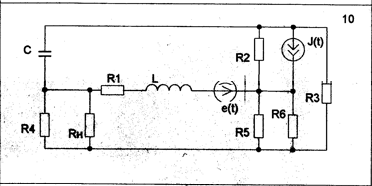 Группа n m e(t) J(t) 1,5 2,5  E0 + Em sin(ωt) J0 + Jm sin(3ωt)№  R1, Ом R2, Ом R3, Ом R4, Ом R5, Ом R6, Ом Rн, Ом L, мГн С, мкФ 10 600n 300 600m 600 200 200 600 600n 2,1 